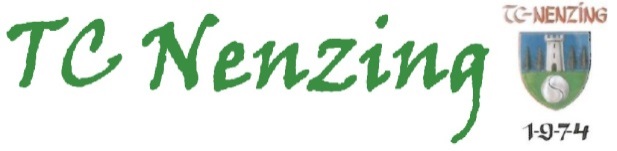 Mach mit! - Gemeinsam wollen wir besser werdenUnser TC Nenzing will für unsere Vereinsmitglieder noch besser werden. Das geht nur im Zusammenwirken aller, daher ist uns Eure Meinung ganz wichtig.Wenn etwas nicht richtig funktioniert, wenn Ihr Mängel entdeckt oder etwas nicht Euren Vorstellungen entspricht und optimiert werden kann – ärgert Euch nicht heimlich und/oder teilt den entstehenden Unmut nur mit Euren Freunden. Geht damit gleich auf die Verantwortlichen unseres Vereins zu. Der Vorstand freut sich über jeden Verbesserungsvorschlag und nimmt jede Kritik ernst, welche unseren Verein besser macht.Verwendet am besten dieses Formular und gebt es einem Vorstandsmitglied oder werft es in den Briefkasten im Eingangsbereich. Der Vorstand wird dann, soweit möglich, auf Eure Wünsche eingehen und Euch auf jeden Fall kurzfristig eine Rückmeldung geben, wie es mit Eurem Vorschlag weitergeht. Wir freuen uns über alle Verbesserungsvorschläge und alle Ideen, die unseren Verein weiter bringen. Und natürlich freuen wir uns auch über Bestätigung unserer Arbeit und Lob.OPTIONAL: Name, Vorname       __________________________________________________Alter:       _____  Jahre      Mitgliedsstatus:                  aktiv                       passiv Bitte kommentiere  die nachfolgenden Fragen durch ANKREUZENDer Vorstand des TC- NenzingA) Themenschwerpunkt "Freiluftanlage"StimmevollkommenzuStimmeeherzuStimmeehernicht zuStimmegarnicht zukann ichnichtbeurteilenDie Qualität unserer Sandplätze in den vergangenen Jahren war zufriedenstellendDie Werbeflächen auf den Sandplätzen nehme ich wahrDer Zustand der Grünflächen unserer Anlage ist zufriedenstellendDie Ausstattung (Tische, Bestuhlung, Dekoration) ist zufriedenstellendDie Erweiterung des Kinderspielplatzes würde ich begrüßenDie Umzäunung der Tennisplätze ist zufriedenstellendDer allgemeine Zustand unserer Freiluftanlage ist zufriedenstellendBitte trage  hier weitere Anregungen, Kritikpunkte und Verbesserungsvorschläge einB) Themenschwerpunkt "Clubheim"StimmevollkommenzuStimmeeherzuStimmeehernicht zuStimmegarnicht zukann ichnichtbeurteilenDer Zustand des Clubheim  ist zufriedenstellendDer Zustand der Sanitären Einrichtungen (WC, Dusche) im Clubheim ist zufriedenstellendDie Sauberkeit der Sanitären Einrichtungen (WC, Dusche) im Clubheim ist zufriedenstellendDer Zustand der Umkleideräume im Clubheim ist zufriedenstellendDie Sauberkeit der Umkleideräume im Clubheim ist zufriedenstellendDie Ausstattung im Clubheim (Tische, Bestuhlung, Dekoration) ist zufriedenstellend Küchengeräte sind ausreichend vorhandenDie Vielfalt der angebotenen Getränke ist zufriedenstellendDie Qualität der angebotenen Getränke ist zufriedenstellendDie Preise der angebotenen Getränke sind angemessenDie Bewirtung im Clubheim erfolgt in Eigenregie durch die Mitglieder des TC-NenzingDer allgemeine Zustand unserer Küche ist zufriedenstellendBitte trage  hier weitere Anregungen, Kritikpunkte und Verbesserungsvorschläge einC) Themenschwerpunkt "Vereinsführung/Clubmanagement"StimmevollkommenzuStimmeeherzuStimmeehernicht zuStimmegarnicht zukann ichnichtbeurteilenDie Arbeit des gesamten Vorstands ist zufriedenstellendDie angebotenen Veranstaltungen im Sommer sind zufriedenstellendDie angebotenen Veranstaltungen im Winter sind zufriedenstellendDie vom Verein angebotene Unterstützung für Turnierspieler ist zufriedenstellendDer Turniersport findet im Vereinskonzept der TC- Nenzing  ausreichend BerücksichtigungDie Jugend wird ausreichend gefördertFamilien werden ausreichend unterstütztInformationen erhalte ich frühzeitig und ausreichendDie Mitgliedsbeiträge sind im Verhältnis zu den angebotenen Leistungen angemessenBitte trage  hier weitere Anregungen, Kritikpunkte und Verbesserungsvorschläge ein